Student Government Association 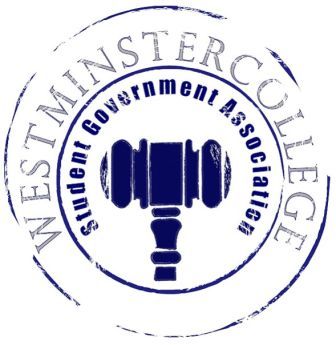 April 27, 2016Meeting MinutesPrayer by Michael AngiolelliRoll Call and AnnouncementsAll senators are here and accounted for except Ben Gaul, Kyle Daly, Paul Carswell, Shane Wilson, Christian Na, and Galiana Clark.Approval of MinutesMotion to approve last week’s minutes by Rachel Trauner, seconded by Nolan RandallExecutive Officers ReportPresident – Cory HughesAssociate Trustee NomineesThree nominees: Megan DoudsDavid JamiesonDan LarsonVice President – Channing PiferVolleyRock ReviewThank you to everybody who helpedSecretary – Regino Flores34 Senators in attendanceTreasurer – David JamiesonVolleyrock Expenses	$323.30-Tents	$75.00- 30 Cases of Water	$13.99- Wristbands	$1242.91- Give Away Prizes	$25.44- Table Covers	$12.72- Mini Garbage Cans 	$56.70- Ice	$42.78- Chick-fil-A Nuggets	$600.00-1st Place Team ($100.00 per person)	$400.00-2nd Place Team ($57.14 per person)	$200.00- 3rd Place Team (25.00 per person)	$2228 in Revenue from Ticket Sales and Raffles Finance Expenses	$55.23- Pizza for AA MeetingsAcademics Expenses	$72.00- Tea for Finals WeekDiversity Expenses	$340.75- Don’t Categorize, Individualize Wristbands, Post-Its and ButtonsPR Expenses	$1,125.00- Pizza for SGA Day	$97.50- Donuts for SGA DaySpecial Events Expenses	$1,000- Deposit for Pirates Tickets Fall ‘16	$827.70- Living Treasures SGA DayMOO Account Expenses	$3,200- Final Paychecks for Slate C	$50.00- Library Restricted Coffee Fund	$35.22- Phone Bill 	$51.09- General Office Expenses	$28.60 Copier ChargesPresented SGA Budget for next yearOpen ForumSodexo Executive Cheff, Scott Turner, proposed moving fountain drink machine away from Deli area in the TUB, instead moving refrigerators there along with other health-oriented foods to make that whole island a stop for people looking for healthy foodSpeeches by Associate Trustee nomineesCommittee MeetingsFinance – Carl CarpenterAudits & Allocations reviewAcademics – Anna DanielsReligious Life Council metComparing religious mission statement to campus experiencesIf you feel like religion is important to your experience, contact somebody like Reverend MohrAd Hoc Curriculum Committee Met (Gen Requirements Curriculum)Trying to improve the first-year experience VolleyRock Thank-YouFinals Week SuppliesTea, pencils, snacks, coffee of the day	Diversity – Jordan Sherman“Don’t Categorize, Individualize”Sign post-it notes, get a button and a braceletMiss Jeanette and Faith Craig will tub sitCupcakes next week and an Instagram cutout	Special Events – Heaven BrownSGA DayPetting Zoo tentative on insuranceLlamas, goats, camel in loading bay– unlimited feedApple Castle DonutsService- Chloe KnappenbergerOrganization of the MonthService DriveOver 26,000 itemsExtra VolleyRock food went to Mahoning Food BankEnd of Year Flex DonationsCan donate leftover flex dollarsWC WishesFinals fairies that can grant you wishes during finals week	Student Concerns – Chris IsraelAvocadosNo longer covered in lemon juiceChicken is grilled againCommunity Yard SaleCanceled for this semester, but will be part of a larger event in the fallPublic Relations – Amelia HartzellToilet PaperSGA DayNext Friday, May 6thBreakfast at 7:30Lunch – Free PizzaGolf Cart Rides!!!!Summerfest Arts & Musical Festival taking place in JulyIf you can be on campus, sign up! Contact Amelia HartzellOld BusinessNew BusinessMotion to vote on the Budget by Marissa Miller, seconded by Nicole OmeisMotion passes with unanimous vote from the SenateMotion to vote on prospective associate trustees by Marissa Miller, seconded by Nolan RandallCongratulations to David Jamieson and Dan Larson as the new Associate TrusteesOpen FloorPhi Mu pancakes are being sold for Saturday May 7th – Regular or Chocolate ChipMiss Titan tomorrow at 8 P.M. – Not your mother’s fashion showThis Friday, CPC is hosting Lil Evan, a looping artist in the Berlin LoungeFreebie Friday – Gray Westminster t-shirt during lunch in Berlin LoungeFriday Orchestra Concert at 7:30 – Jurassic Park!Track & FieldSoftball facing Thomas More this weekend, go support your fellow studentsThis weekend is May 4th Voices, a play in Beeghly TheaterAdjournmentMotion to adjourn by Rachel Trauner, seconded by Natalee Ross